Rituels de la semaine du 4 au 8 septembreLe nombre entier de la semaine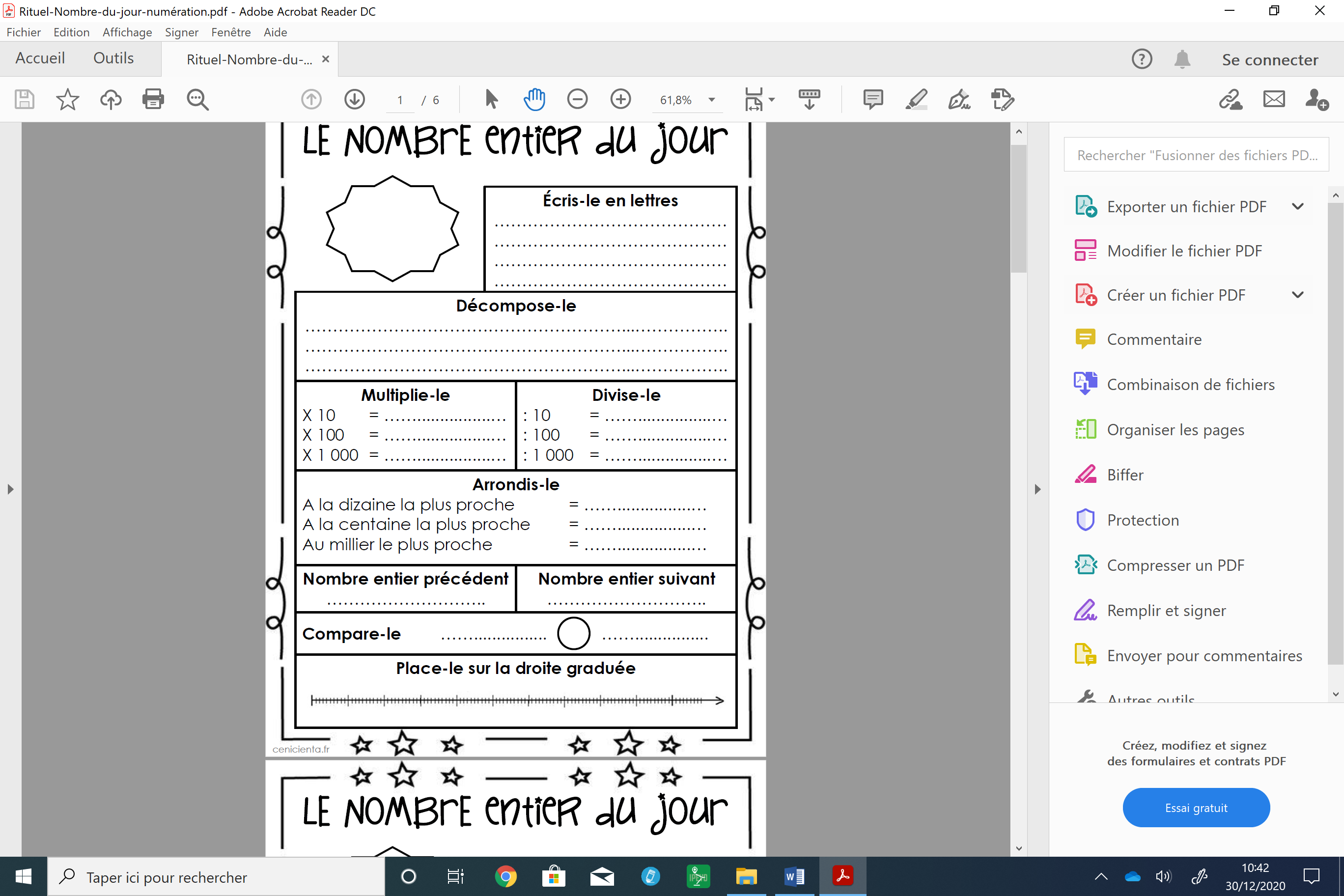 Le compte est bon de la semaine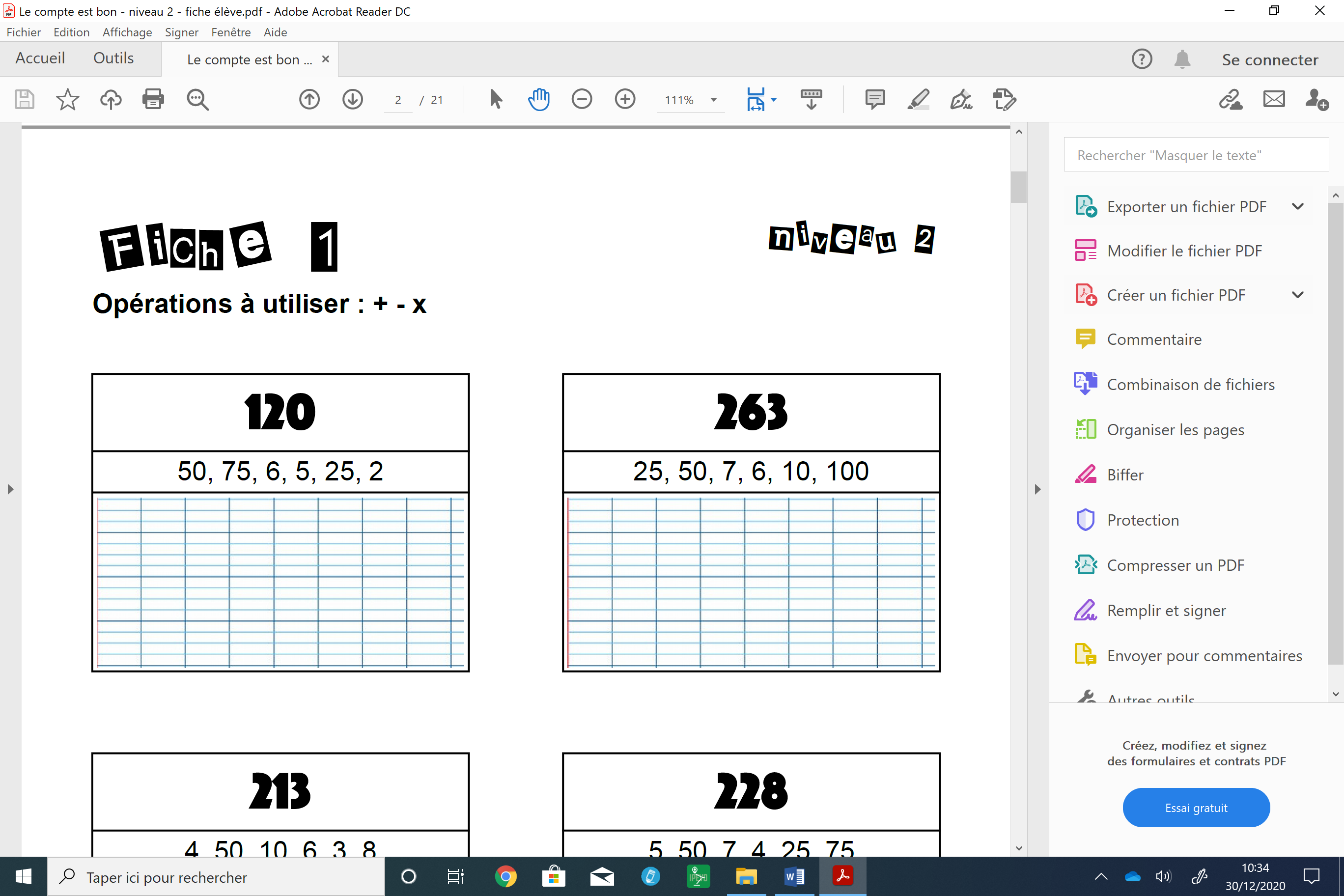 Les inférences de la semaineRéponds par des phrases complètes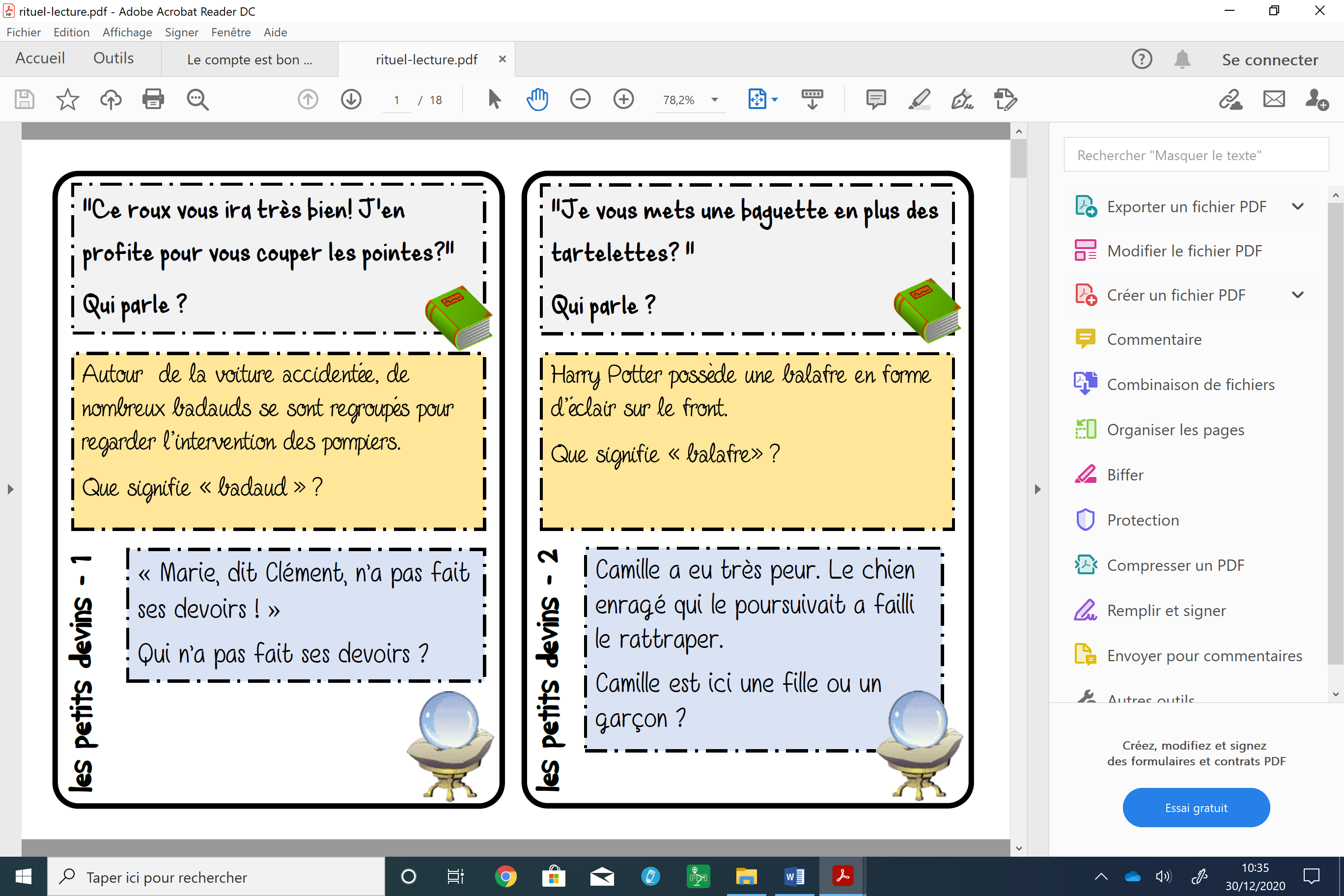 ………………………………………………………………………………………………………………………………………………………………………………………………………………………………………………………………………………………………………………………………………………………………………………………………………………………………………………………………………………………………………………………………………………………………………………………………………………………………………………………………Les calculs posés de la semaine 	  567 + 765	 		   9 087  +7 876	     67 987 – 12 324		          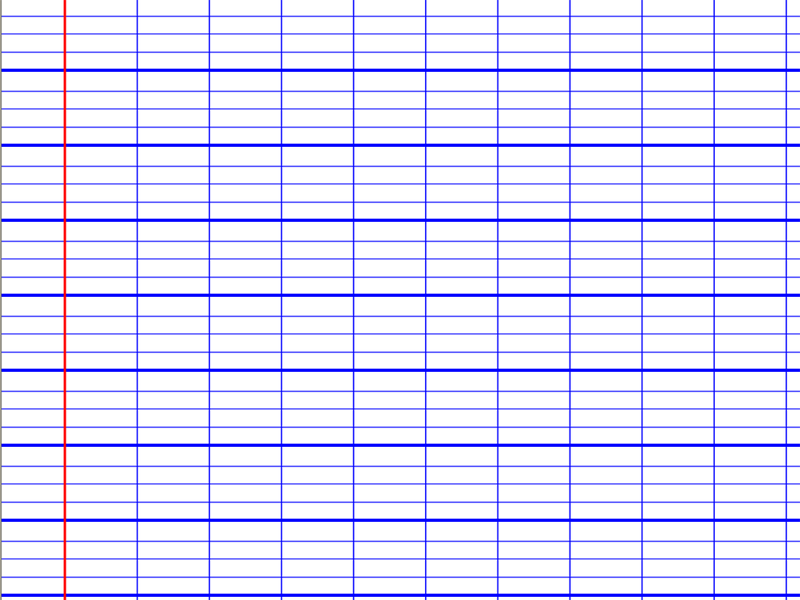 Calcul mental de la semaine  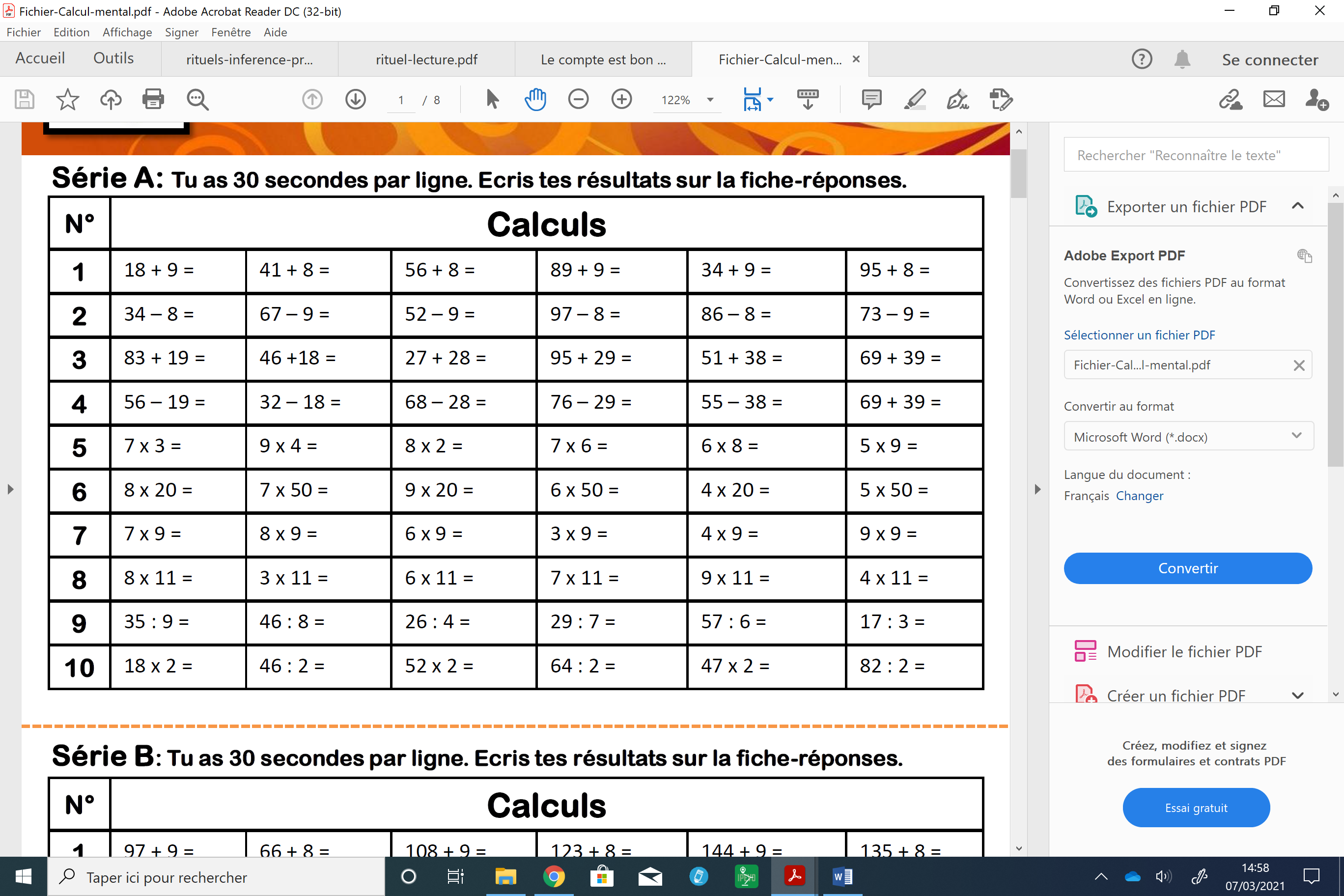 Le champ lexical d’un mot Trouve entre 10 et 20 mots en rapport avec le mot entouré.Reproduire une figure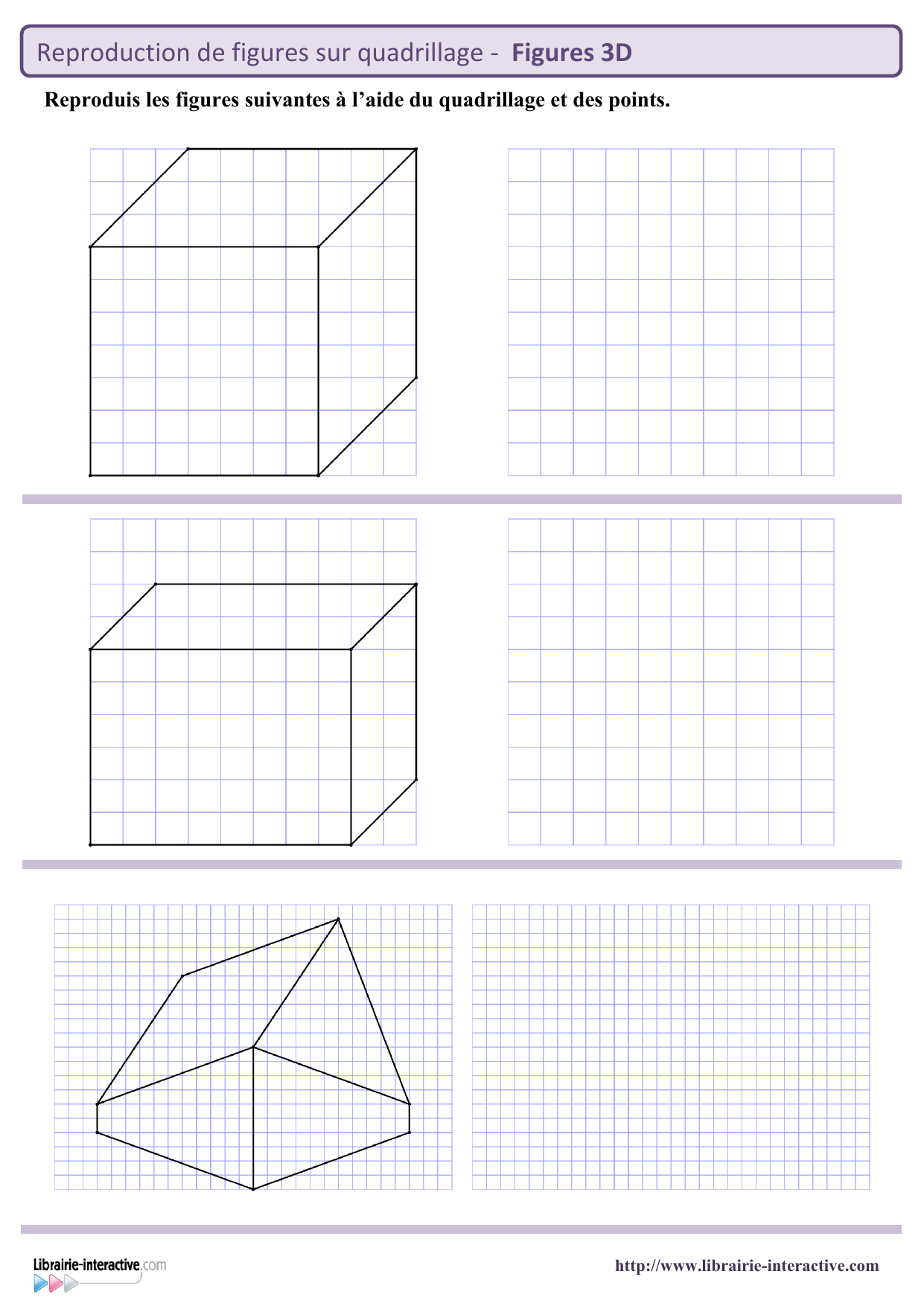 Expression écrite de la semaine :Qu’aimes-tu faire quand tu es à la piscine ?…………………………………………………………………………………………………………………………………………………………………………………………………………………………………………………………………………………………………………………………………………………………………………………………………………………………………………………………………………………………………………………………………………………………………………………………………………